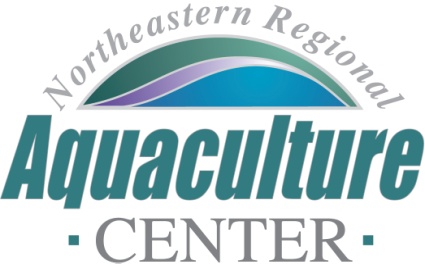  of , 2113 Telephone: 301-405-6085,  FAX:  301-314-9412e-mail: ssadams@umd.edu   NRAC FULL PROPOSAL REVIEW FORMProject Code/Title:	23-12 Byron - Quantification and Communication of Ecosystem Services of Low Trophic Level FarmsDate Due:  December 9, 2022		Please provide the information requested below. Length and detail of responses may vary according to the nature of the proposal.  We value your honest appraisal and the format allows you to be as expansive as you deem necessary (feel free to use a separate sheet if necessary). Your comments and scoring will be shared with the principal investigator but with complete anonymity.  	Science, Technology, and/or Extension Program Design (technical merit of all aspects of the project, 30%):  Does this proposal use top quality science and/or technology, or demonstrate extension scholarship?   Is (are) the PI(s) familiar with relevant previous and contemporary investigations?  Are the objectives and hypotheses explicit and clear?  Is the experimental plan clear and the statistical design appropriate? Is the methodology described in the plan appropriate to meet the objectives for a research or extension project? Will this work advance understanding of the science and the contemporary problems that the industry faces? If this is an Extension-demonstration or education project do the PI(s) provide an adequate plan to evaluate the success of the effort? Are the proper metrics provided? Can the PI(s) properly assess the short-term, medium-term, long-term outcomes projected? Comments: The investigators appear to be familiar with relevant previous and ongoing investigations. A great deal of work has been conducted on predator prey interactions in these systems. The methodology is sound if the cameras are sensitive enough in turbid waters and at night. The story map seems to be primarily a marketing tool and might better be funded through agricultural marketing channels.Rating: Maximum score = 30	Excellent (numerical value = 30)	_______ 	Very Good (numerical value = 27)	_______	Good (numerical value = 24)		___x____  	Fair (numerical value = 21)		_______	Poor (numerical value = 18)		_______Industry Relevance and Probability of Success (30%):  Are the benefits and potential impacts related to industry utility such as increased farm-gate value or grower profitability?  Will the project likely provide usable results that can be adopted by the industry in a timely manner?  Alternatively, if it is a development effort toward a new technology, will this project’s results increase the team’s capacity to compete for external funds to support the next iteration of research and outreach needed to take the results to application? Will this project create an opportunity for information to be turned over to the industry for refinement and adoption that will eventually become self-sustaining?  Comments: The investigators outlined the potential benefits and impacts to the industry. At the present time they are marketing related. There might be some degree of utilization in the future for ecosystem services and improved regulatory purview. The story map could certainly be turned over to industry for marketing.Rating: Maximum score = 30	Excellent (numerical value = 30)	_______ 	Very Good (numerical value = 27)	_______	Good (numerical value = 24)		___x____  	Fair (numerical value = 21)		_______	Poor (numerical value = 18)		_______Integration with Extension (20%):  Does this work identify the key stakeholders?  Stakeholders include those individuals (industries and agencies) not directly involved in the project. Is the extension plan appropriately designed to reach the targeted stakeholders? How will the results of this work address the needs of key stakeholders? Will this project extend our knowledge to all stakeholders? Are the expected outputs, outcomes, and impacts clearly described?  Is the budget appropriate for effective integration? Comments: The project is integrated with Extension. The story map development might be better conducted within a university system. The outputs outcomes and impacts are described. The budget seems appropriate but possibly on the high side for travel. Other than the story map for marketing, the benefits to industry at the present time seem low.Rating: Maximum score = 20	Excellent (numerical value = 20)	_______	Very Good (numerical value = 18)	_______	Good (numerical value = 16)		___x____  	Fair (numerical value = 14)		_______Poor (numerical value = 12)		_______4.	Capacity (10%): Is (are) the principal investigator(s) and specified members of the research (extension) team qualified to conduct the research (program)?  Is there industry representation as part of the team? Have the investigators clearly articulated they have adequate facilities and equipment to complete the project.  Is the overall budget appropriate given the scope of the project? Is there a reasonable chance the project will be completed on-time? Comments: The principal investigators seem to be qualified to conduct the research. I'm surprised that the universities do not have the ability to develop story maps. The facilities are certainly adequate. The budget seems high for the scope of the project, particularly in salaries of the investigators. The project should be completed on time.Rating: Maximum score = 10	Excellent (numerical value = 10)	_______	Very Good (numerical value = 9)	_______	Good (numerical value = 8)		___x____  	Fair (numerical value = 7)		_______Poor (numerical value = 6)		_______5.	Accountability (10%):  Does the investigator and her/his team have a successful track record of previous NRAC funding being adopted by the industry? Have they leveraged NRAC funding for additional resources to solve bigger problems that can be funded by NRAC alone?  Is there evidence that the investigator(s) has (have) an established record indicating a high probability of success on the proposed work? Does the PI(s) have an established record of completing projects on-time meeting the objectives laid out in previous projects? Can this project integrate or be leveraged with funding from other work of the investigator(s)? Does the investigator(s) have a track record that suggests this project will be a good investment for NRAC resources?Comments: Several individuals in the team have a successful track record with NRAC funding. The investigators have a successful track record of completing the proposed work. This project seems to be or suited to an agricultural marketing funding source.Rating: Maximum score = 10	Excellent (numerical value = 10)	_______	Very Good (numerical value = 9)	_______	Good (numerical value = 8)		____x___  	Fair (numerical value = 7)		_______	Poor (numerical value = 6)		_______Non-Applicable – First Time Applicant	_______6.  	Total score:			___80____	Rating		Excellent 	______			Very Good	______			Good		__x____			Fair		______			Poor		______	Final Recommendation:	Must fund 				________					Fund if resources are available 	________					Encourage Resubmission next year	___x_____					Do Not Fund				________7.	Strengths:  What are the major strengths of this proposal?  If you provided a rating of excellent for any of the categories above but did not comment, would you please share why you rated a particular category as “excellent”?  8.	Weaknesses:  Identify the weaknesses of this proposal.  Are there any flaws (design, methodological, etc.) that might seriously compromise the scientific integrity, value and/or validity of the work?  If you rated an evaluation area as fair or poor, how might that area of the proposal be improved?  The proposal seems to be Better suited for another funding source. The funding level seems too high for the information that will be developed. The use of GoPro cameras in turbid waters and at night this is questionable. Lift Nets or drop nets might be better suited to determine what is using the systems. The story map development seems more associated with marketing.